Supplemental MaterialGenetic causes of severe childhood obesity: a remarkably high prevalence (≥49%) in an inbred population of PakistanSadia Saeed1,2, Muhammad Arslan3, Jaida Manzoor4, Sadia M. Din5, Qasim M. Janjua5,6, Hina Ayesha7, Qura-tul Ain5, Laraib Inam3, Stephane Lobbens1, Emmanuel Vaillant1, Emmanuelle Durand1, Mehdi Derhourhi1, Souhila Amanzougarene1, Alaa Badreddine1, Lionel Berberian1, Stefan Gaget1, Waqas I. Khan8, Taeed A. Butt9, Amélie Bonnefond1,2*, Philippe Froguel1,2*1Université de Lille, Inserm UMR1283, CNRS, UMR 8199 – EGID, Lille, Lille University Hospital, France2Department of Metabolism, Digestion and Reproduction, Imperial College London, London, UK3School of Life Sciences, Forman Christian College (A Chartered University), Lahore 54600, Pakistan4Department of Paediatric Endocrinology, Children’s Hospital, Lahore, Pakistan5Institute of Molecular Biology and Biotechnology, University of Lahore, Lahore, Pakistan6Department of Physiology, University College of Medicine and Dentistry, University of Lahore, Lahore, Pakistan7Department of Paediatrics, Punjab Medical College, Faisalabad, Pakistan8Children Hospital and Institute of Child Health, Multan, Pakistan9Department of Pediatrics, Fatima Memorial Hospital, Lahore, Pakistan*Correspondence: amelie.bonnefond@cnrs.fr, +33374008118 (A.B.), p.froguel@imperial.ac.uk, +442075946520  (P.F.)Supplementary TablesSupplementary Table 1.  List of genes in which point mutations have been shown to cause monogenic obesitySupplementary Table 2. Physical and endocrine characteristics of children carrying point mutationsReference values: Probands with unrevealed genetic variants associated with severe obesity from the same cohort (n=20): Age (y): 2±0.3 y; BMI SDS: 6.7±0.8; Leptin (ng/ml) 7±0.8; Insulin (µIU/ml) : 28±7.5; Cortisol: (µg/ml) 13 ±1.0.Wild-type children from the same population (n=15):  Age (y): 5±0.4 y; BMI SDS: 0.2±0.3; Leptin (ng/ml): 3±0.3; Insulin (µIU/ml): 9.9±1.6; Cortisol (µg/ml): 11±0.6.Abbreviations: BMI SDS: body mass index standard deviation score; F: female; M: male. aAlso see Supplementary Table 3.bAlso see Supplementary Table 4.c VUS according to ACMG criteria.Supplementary Table 3. Physical and endocrine characteristics of 4 adults carrying LEP and LEPR mutationAbbreviations: BMI: body mass index; F: female; M: male; ND: not detectable. Supplementary Table 4. Physical and endocrine characteristics of 3 leptin deficient children with bioinactive but with immunoreactive circulating leptin levelsAbbreviations: BMI SDS: body mass index standard deviation score; F: female; M: male.Supplementary Table 5 Genetic and phenotypic characteristics of severely obese probands with homozygous point mutations identified as VUS genes, from a consanguineous populationAbbreviations: BMI SDS: body mass index standard deviation score; F: female; GnomAD: Genome Aggregation Database; M: male; MAF: minor allele frequency.Supplementary Figures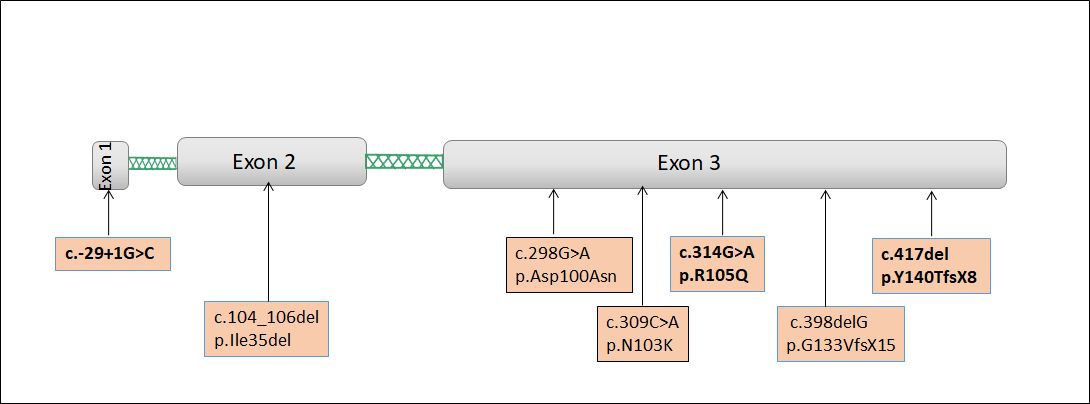 Supplementary Fig 1. Schematic presentation of homozygous LEP gene mutations identified in this study spanning three exons of the gene. The novel mutations identified are indicated in bold letters.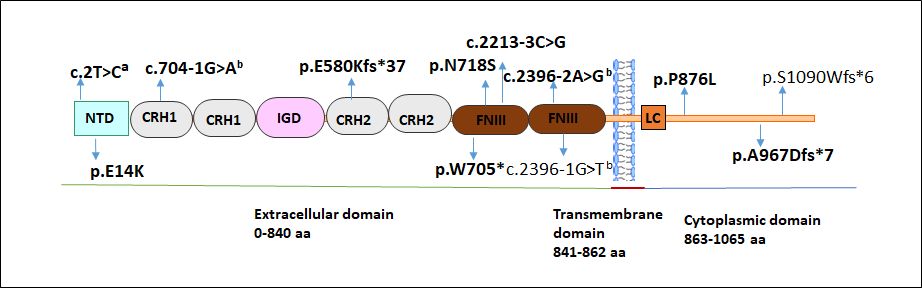 Supplementary Fig 2. Schematic presentation of full-length LEPR, indicating the location of the point mutations identified in individuals with severe early-onset obesity. The novel mutations identified in this study are indicated in bold letters.NTD, N-terminal domain; CRH1 and CRH2, cytokine receptor homology domains; IGD, immunoglobulin-like domain; FNIII, membrane-proximal ﬁbronectin typIII domains; LC, low complexity region aMutation in initiation codon, bSplice site mutation.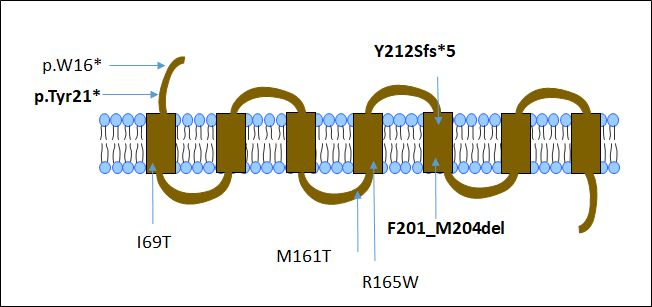 Supplementary Fig 3. Schematic presentation of full-length MC4R showing seven transmembrane domains with 3 intracellular loops (ICL) and 3 extracellular loops (ECL) indicating the location of pathogenic mutations identified in individuals with severe early-onset obesity. The novel mutations identified in this study are indicated in bold letters.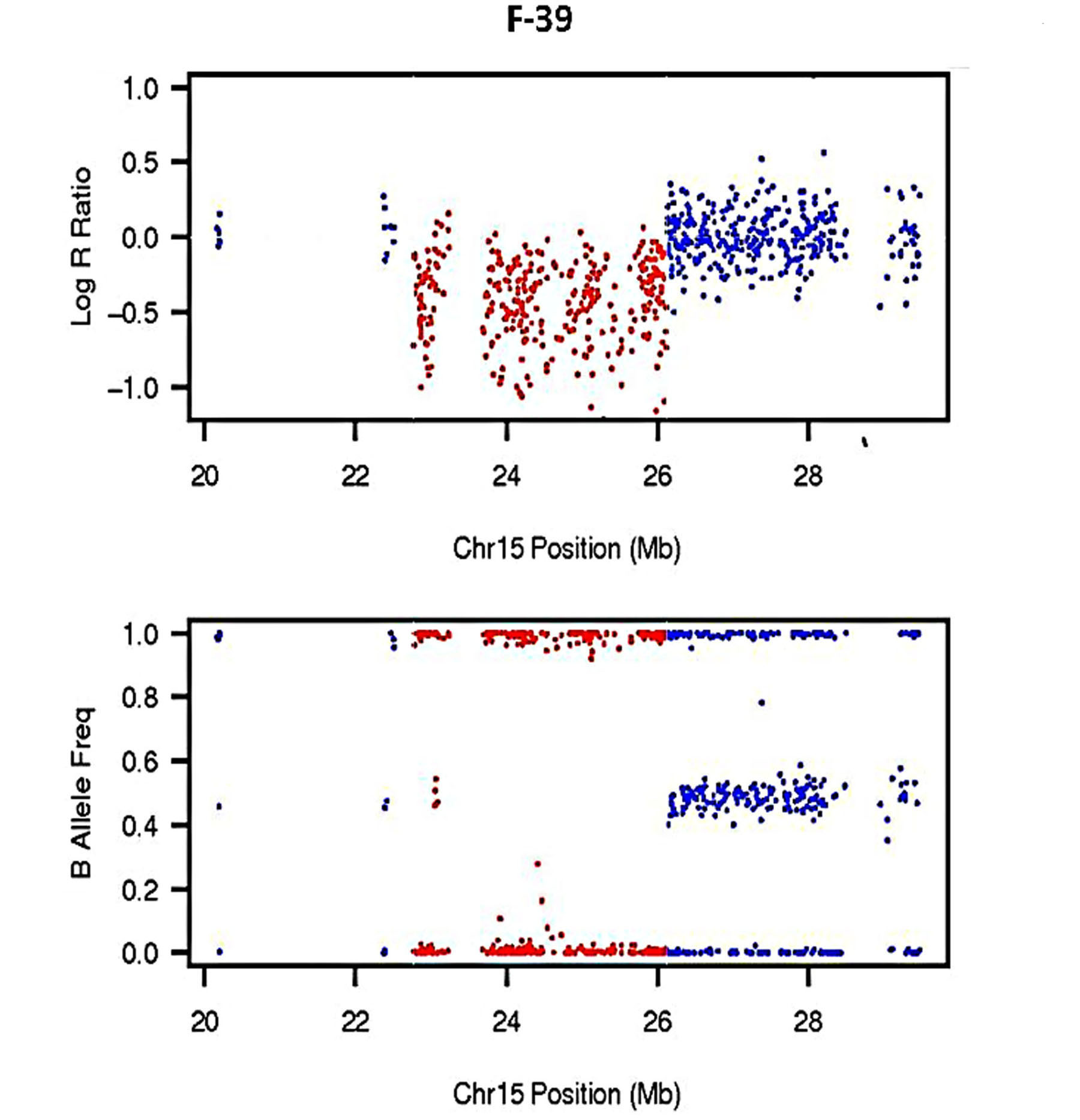 Supplementary Fig 4. Log R Ratio and B Allele Frequency Plot of a 3.3 Mb deletion in 15q11.2-q12 PWS associated region identified in #39. Multiplex Ligation-dependent Probe Amplification (MLPA) of patient DNA using P343 probemix was performed to confirm deletion breakpoint (data not shown).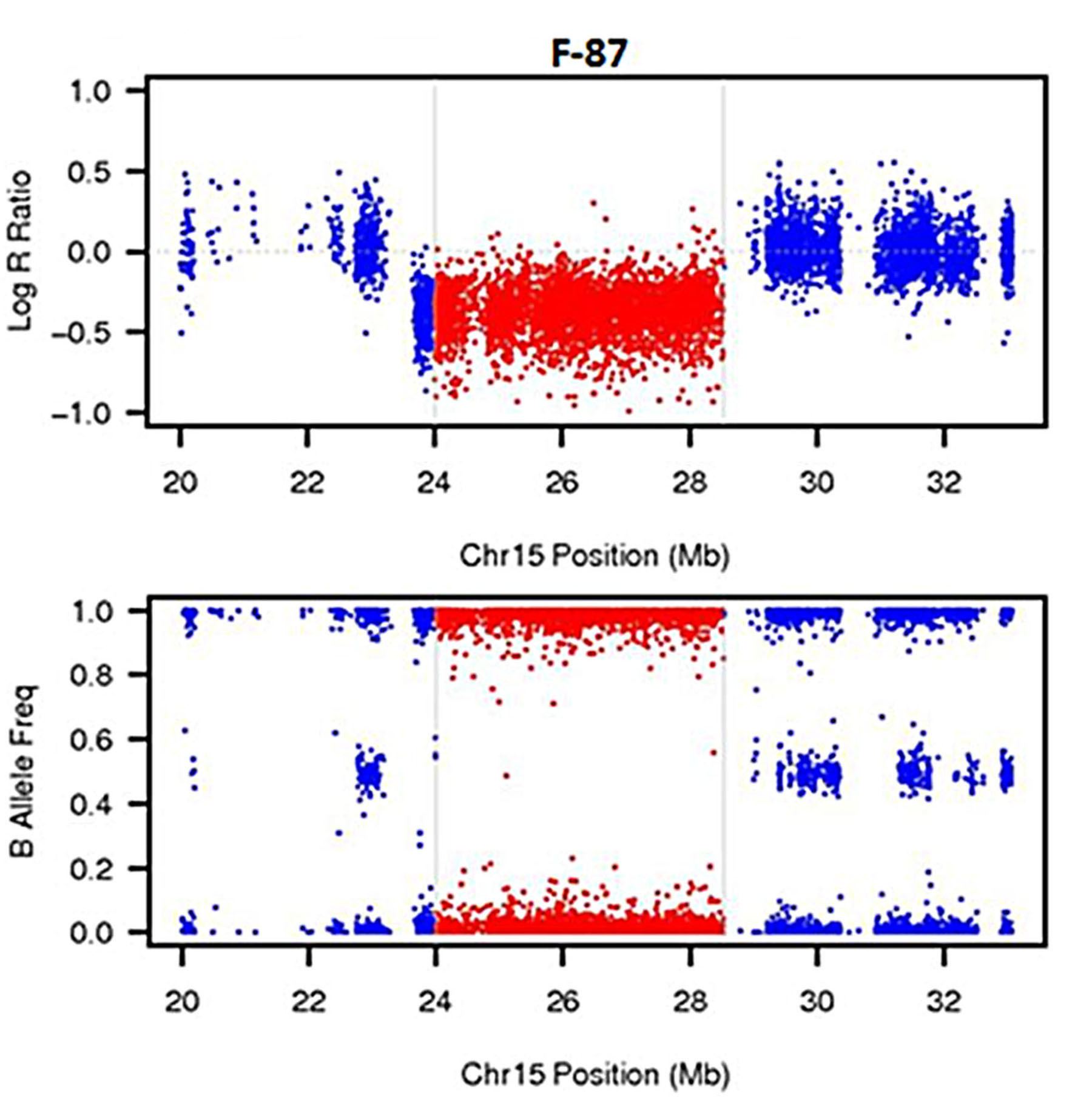 Supplementary Fig 5. Log R Ratio and B Allele Frequency plot for a 4.5 Mb copy-loss CNV in 15q11.2-q12 PWS associated region found in #87. Multiplex Ligation-dependent Probe Amplification (MLPA) of patient DNA using P343 probemix was performed to confirm deletion breakpoint (data not shown).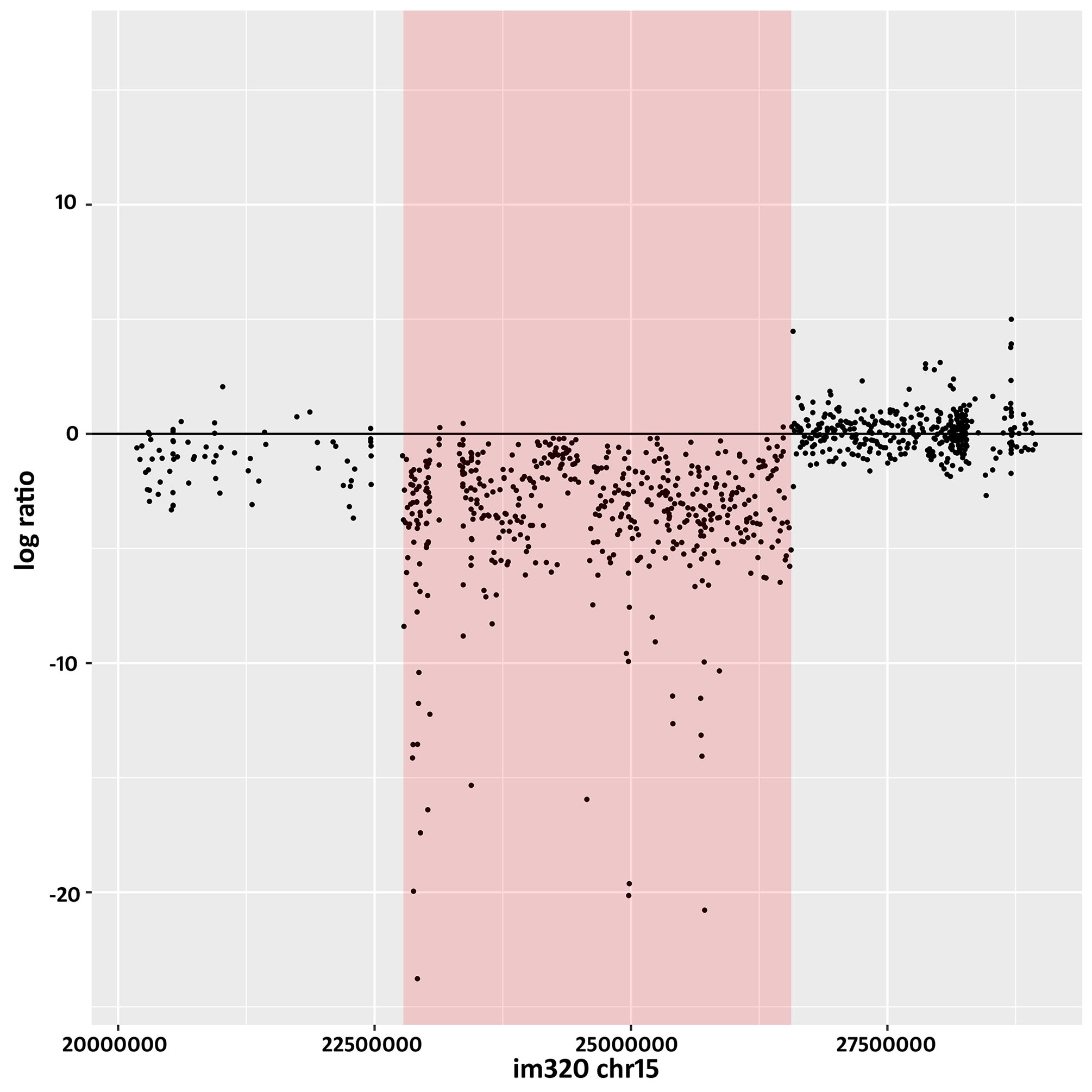 Supplementary Fig 6. Identification and validation of a ~3.8 Mb copy-loss CNV in PWS associated region found in #320 detected by CoDE-seq. Copy-loss is highlighted in red.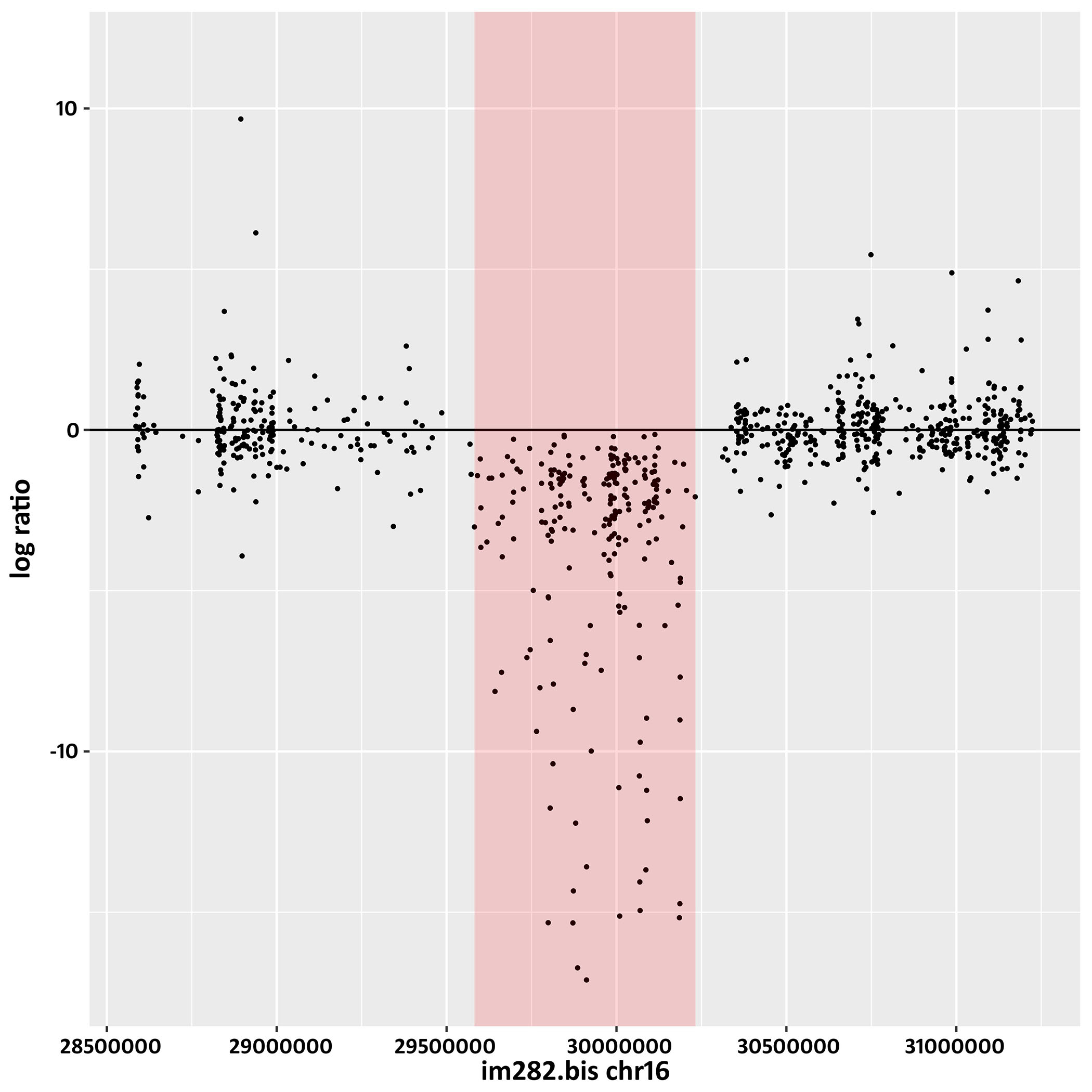 Supplementary Fig 7. Identification and validation of a copy-loss CNV in 16p11.2 obesity associated region found in #282 detected by CoDE-seq. Copy-loss is highlighted in red.GeneNameLocationMendelian disorderNM transcriptALMS1ALMS1, centrosome and basal body associated protein2p13.1Obesity & syndromic featuresNM_015120.4ADCY3Adenylate Cyclase 32p23.3Obesity & syndromic featuresNM_004036.4BBS1Bardet-Biedl syndrome 111q13.2Obesity & syndromic featuresNM_024649.4BBS10Bardet-Biedl syndrome 1012q21.2Obesity & syndromic featuresNM_024685.3BBS12Bardet-Biedl syndrome 124q27Obesity & syndromic featuresNM_152618.2BBS2Bardet-Biedl syndrome 216q13Obesity & syndromic featuresNM_031885.3BBS4Bardet-Biedl syndrome 415q24.1Obesity & syndromic featuresNM_033028.4BBS5Bardet-Biedl syndrome 52q31.1Obesity & syndromic featuresNM_152384.2BBS7Bardet-Biedl syndrome 74q27Obesity & syndromic featuresNM_176824.2BBS9Bardet-Biedl syndrome 97p14.3Obesity & syndromic featuresNM_001033604.1BDNFbrain derived neurotrophic factor11p14.1Obesity & syndromic featuresNM_170735.5CEP19centrosomal protein 193q29Obesity & syndromic featuresNM_032898.4CEP290centrosomal protein 29012q21.32Obesity & syndromic featuresNM_025114.3LEPleptin7q32.1ObesityNM_000230.2LEPRleptin receptor1p31.3ObesityNM_002303.5MC4Rmelanocortin 4 receptor18q21.32ObesityNM_005912.2MKKSMcKusick-Kaufman syndrome20p12.2Obesity & syndromic featuresNM_018848.3MKS1Meckel syndrome, type 117q22Obesity & syndromic featuresNM_017777.3MRAP2melanocortin 2 receptor accessory protein 26q14.2ObesityNM_138409.2NTRK2neurotrophic receptor tyrosine kinase 29q21.33Obesity & syndromic featuresNM_006180.4PCSK1proprotein convertase subtilisin/kexin type 15q15ObesityNM_000439.4POMCproopiomelanocortin2p23.3ObesityNM_001035256.1TUBtubby bipartite transcription factor11p15.4Obesity & syndromic featuresNM_003320.4VPS13Bvacuolar protein sorting 13 homolog B8q22.2Intellectual disability & obesityNM_017890.4GeneNumber of carriersSexAgea (year)BMI SDS for ageLeptinb (ng/ml)Insulin (µIU/ml)Cortisol (µg/ml)LEP47M:26; F:212±0.48±0.4<0.221±2.617±1.1LEPR15M:7; F:82±0.98±0.741±7.618±2.913±1.1MC4R12M:6; F:65±0.68±0.722±5.144±1112±2.4ADCY31F1714911CEP19c1F2516911BBS15M:10; F:56±1.45±0.622±3.925±5.611±0.9ALMS14M2±0.46±0.911±1.644±5.412±1.2GeneCodeSexAge (year)BMI Leptin (ng/ml)Insulin (µIU/ml)Cortisol (µg/ml)LEP#127     #154M21, 2542, 50ND12, 3631, 9LEPR#183    #OB1F:1, M:118, 1964, 39177, 5425, 1210, 11GeneCodeSexAge (year)BMI SDS for ageLeptin (ng/ml)Insulin (µIU/ml)Cortisol (µg/ml)LEP#300      #293      #249F:2, M:11±0.410±242±21.1 10±4.714±1.2GeneID’sMutationMAF (GnomAD)GenderAge (years)BMI SDS for ageOther clinical featuresInsulin µIU/mlCortisol µg/dlBBS9 #190c.2243A>T p.Q748L0.00006 (14/25087)M19.0-Hypertensive since 6 months of age10713CEP19 #116c.113T>C p.M38T0F25.0Excessive adiposity911VPS13B#246c.6619C>A p.P2207T0.00001 (2/246040)M17.9Hypotonia; delayed milestones8.92.2